Group Members:Altered Books Planning SheetEach class will be given a American History BookExample: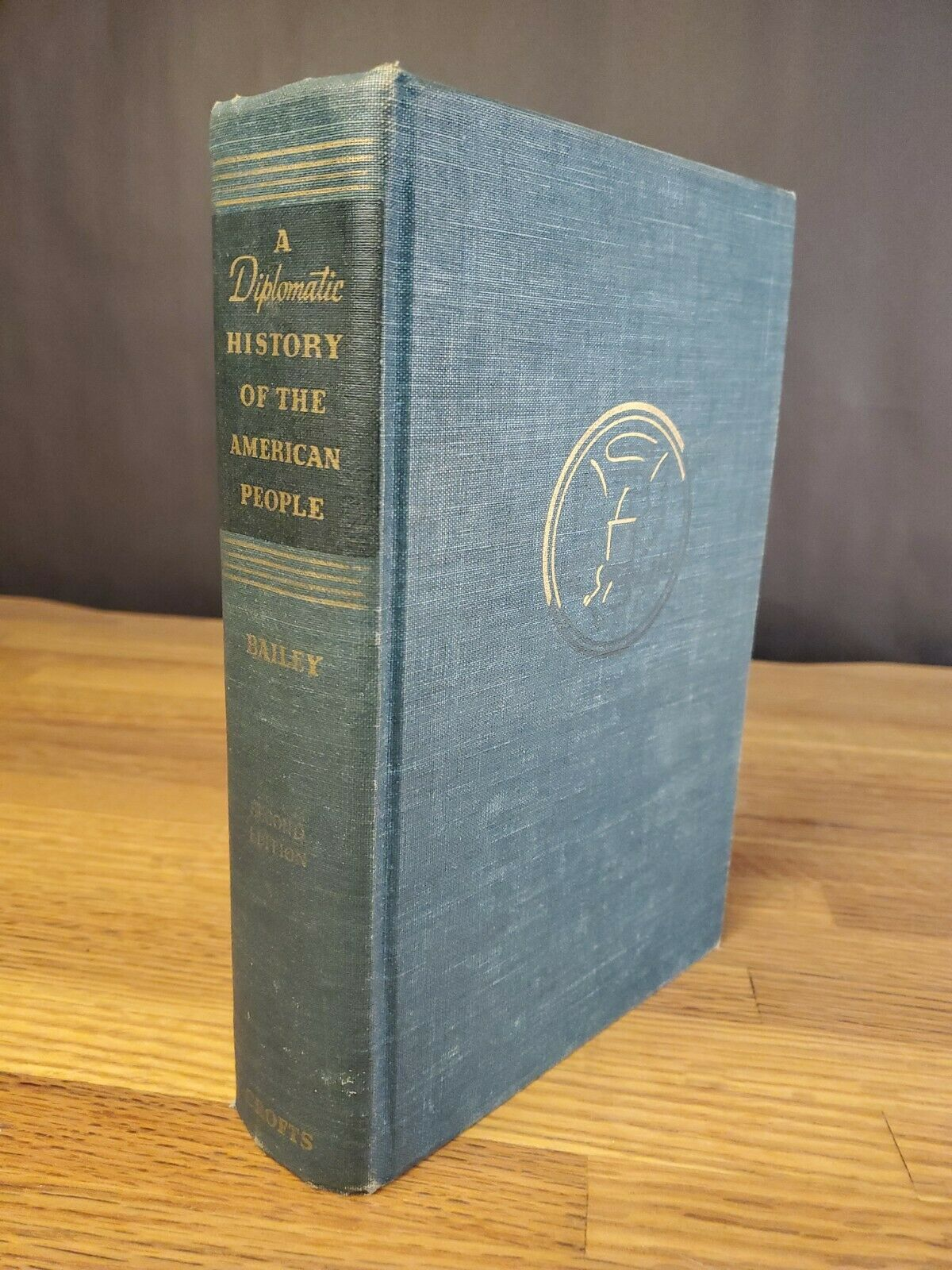 Resources:Altered Book Techniques HereAltered Book Flip Through HereAltered Books Tips and Tricks HereAltered Books Basics HereHow to Glue Flat Pages HereHow to Use Soft Chalk Pastels with Water for Pages That Really Pop HereAltered Books Flip through Techniques HereCollage Basics in an Altered Book Layout HereIn class have available: Altered Books Workshop by Bev Brazelton in class HereAltered Book Examples:Altered Books Samples:  HerePintrist Altered Books:  Here and HereReview the work of Brian Dettmer.  Altered Book Artist HereDiscuss in whole group:How is identifying, learning and teaching about Black Cultural Ambassadors furthering our commitment to responding to cultural erasure by promoting truth and reconciliation?Why is telling the stories of the Black experience through Black Cultural Ambassadors and using figurative language to tell theses stories an important part of combating erasure?Reflect on the following questions:What resource did you find most helpful?  (Include a resource you found on your own if you would like.)What aspects of the 1619 Project will you include in your altered book? (use Born on the Water and the following as a reference:  A K-8 section of The New York Times Magazine about the lasting impact of slavery in the United States Here)What vocabulary words will you include in your book?Draw, tape or cut and paste Below technique ideas you have for your Altered Book:What techniques will you use in your book?Sketch, cut and paste, or describe images you will use in your altered book:What materials do you need?Who will be the Black Cultural Ambassadors that you will include in your work?Black Cultural Ambassadors: Famous Black Artist Here10 Groundbreaking African American Artist that Shaped History Here10 Black Artist You Should Know Here15 Black Dancers who Changed American Dance  Here5 Iconic Black Artists Who Changed Dance History HereHistory of Black Theater in America Here10 Major African-American Playwrights Here12 Most Influential Black Musicians of All Time Here9 Black Musicians Who Changed the World HereThe Largely Forgotten Black Musicians Whose Innovations Shaped Nearly Everything  HereBlack and Blue: How Nina Simone Transformed the Civil Rights Movement into Music  Here10 Black Authors Who Changed the World HereBlack Authors that Impacted the Culture of the USA HerePhotocopy Image transfer HereName of Cultural AmbassadorMedium(Visual Art, Music, Theater, Dance or Writing)How do you know about them? (you can select someone you know through personal experience, discovered, or recently researched)Using figurative language create a phrase to represent the cultural ambassadorHow will you represent them in your Altered Book to share their impact on American Cultural Identity?  (Add a description)  